Может ли заявитель обратиться в АУ АО «МФЦ» с заявлением о снятии ареста (запрета)?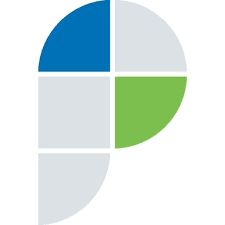 В соответствии ст. 33 Федерального закона №218-ФЗ от 13.07.2015г. «О государственной регистрации недвижимости» (далее - Закон) заявитель может обратиться в Автономное учреждение Астраханской области «МФЦ» с заявлением о внесении сведений в Единый государственный реестр недвижимости (далее — ЕГРН) по инициативе заинтересованного лица с целью снятия ареста (запрета) с недвижимого имущества. Согласно п. 2 ст. 33 Закона орган регистрации прав в течение трех рабочих дней со дня получения заявления, запрашивает орган наложивший запрет сведения о подлинности представленного заявителем акта о снятии ареста (запрета) и достоверности указанных в нем сведений, либо о предоставлении копии данного акта. Согласно п. 13 ст. 32 Закона суд или уполномоченный орган, наложившие арест на недвижимое имущество или установившие запрет на совершение определенных действий с недвижимым имуществом, направляют в орган регистрации прав в срок не более чем три рабочих дня заверенную копию актов о снятии ареста или запрета. В случае, если в течение установленных Законом пятнадцати рабочих дней, в орган регистрации прав поступила запрошенная в порядке межведомственного информационного взаимодействия информация о подлинности представленного заявителем акта и достоверности указанных в нем сведении, в ЕГРН вносится запись о погашении ареста (запрета). Если вышеуказанная информация не представлена, или поступило уведомление об отсутствии документов, орган регистрации прав сообщает заявителю об отказе в соответствии с ч.  Ст. 33 Закона.Управление Росреестра по Астраханской области информирует